ВНИМАНИЕ!Запись обучающихся на программы дополнительного образования 2019-2020 учебного года будет открыта 15 августа 2019 годаУважаемые родители!Чтобы вы могли оперативно отслеживать процедуру записи и обучения в учреждениях, реализующие программы дополнительного образования, ознакомьтесь, пожалуйста, с функционала личного кабинета ребёнка (сертификата) и с инструкцией  как записаться в группу на выбранную программу. Проверьте и исправьте (если подавалась заявка на получение сертификата не с вашего адреса электронной почты)  в «Настройках пользователя» личного кабинета ребенка  по строке  «Настройка электронной почты»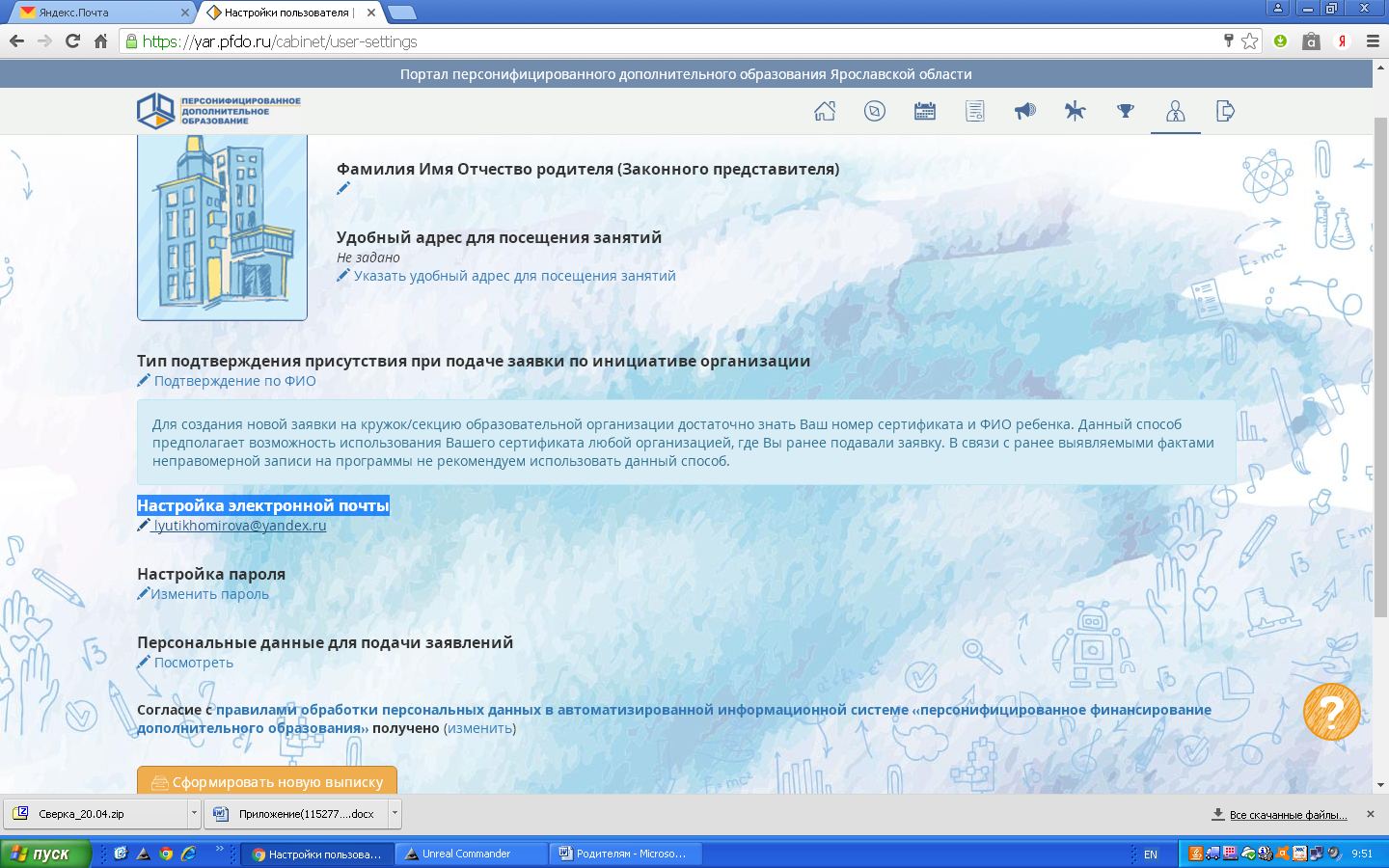 